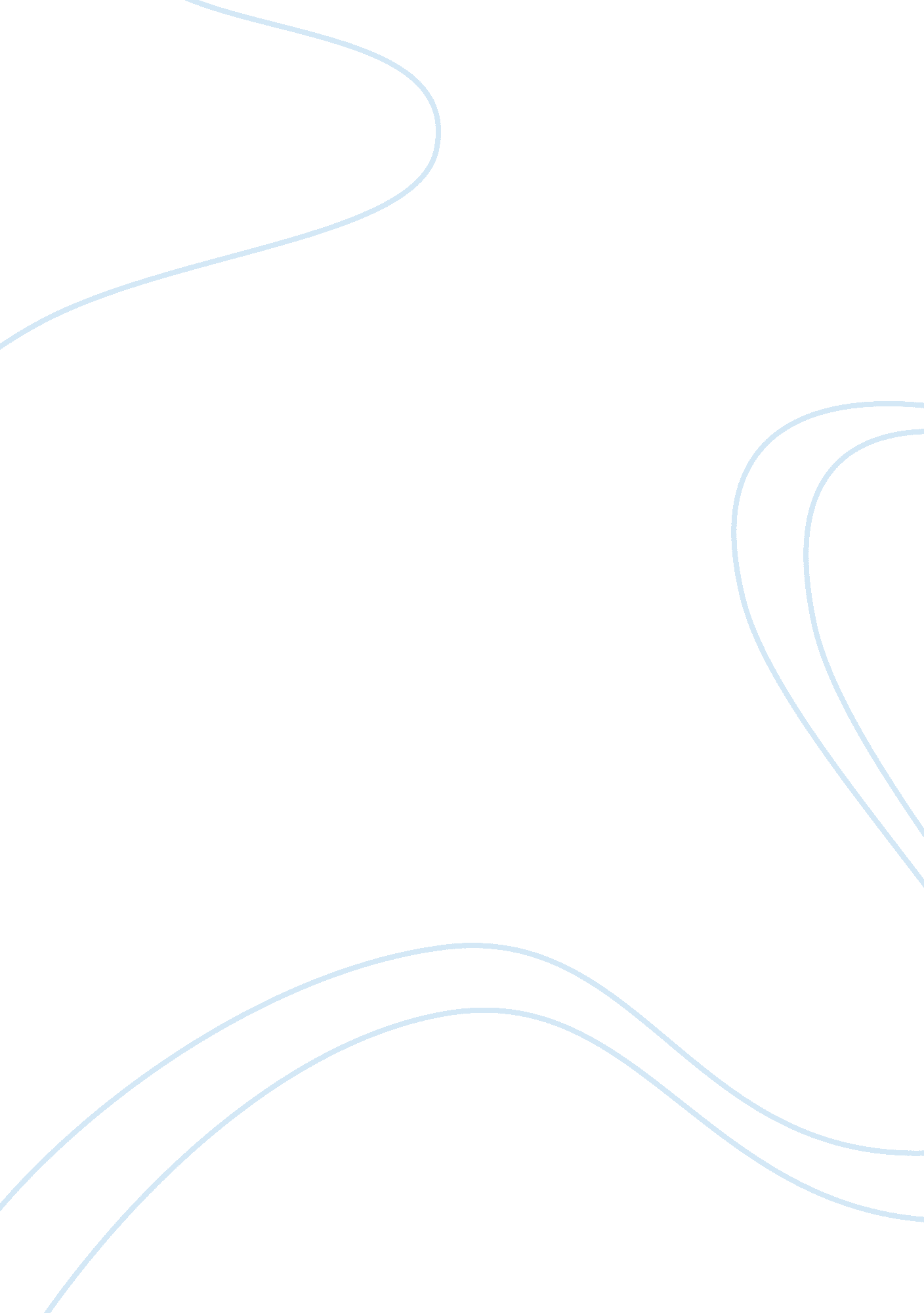 Analysis of forming parameters for hydroforming process biology essayBusiness, Industries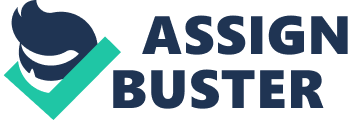 Tube hydroforming is a fabrication engineering which is widely used in many industries, particularly automobile industry. The intent of this survey is to analyze the effects of the organizing parametric quantities on the quality of formability. The effects of organizing parametric quantities on the tubing hydroforming procedure are studied by finite component analysis and Taguchi method. The Taguchi method is applied to plan an extraneous experimental array, and the practical experiments are analyzed by the usage of the finite component method. The consequences obtained are so analyzed by the usage of the taguchi method from which the consequence of each parametric quantity on the hydroforming procedure is given. Here in this work a free bulging tubing hydroforming is done to happen the optimum forming parametric quantities combinations for the bump ratio and thinning ratio. Keywords: Hydroforming, formability, Taguchi method, Finite component method. Introduction Tube hydroforming is a engineering which has attracted increasing attending of the automotive industry around the Earth. The purpose of the tubing hydroforming procedure is to organize heterosexual or a pre-bend tubing into a die pit of complex form without any sort of organizing its stableness such as buckling, pursing, or spliting. In order to obtain the concluding desired hydroformed parts, it is compulsory to analyze the influence of the organizing parametric quantities on the hydroformability. The Taguchi method, an experimental design method is of broad importance in about all industries which includes metal organizing industries. The Taguchi method adopts a set of extraneous arrays to analyse the consequence of parametric quantities on specific quality features to find the optimum combination of parametric quantities. In this survey we analyze the effects of the organizing parametric quantities on hydroformability by uniting finite component analysis and Taguchi method. A free bulging tubing hydroforming procedure is one of the most of import procedures for the research on tubing hydroformability as it includes many organizing parametric quantities involved in impacting its hydroformability. The chief aim of this procedure is to acquire a high bump ratio while no necking failure happens. Methodology The Taguchi method considers three phases in a procedure development1 ) . System design2 ) . Parameter design3 ) . Tolerance designIn the system design the applied scientist makes usage of scientific and technology rules to find the basic constellation. In the parametric quantity design specific values for the system parametric quantities are determined. Tolerance design is used to stipulate the best possible tolerances for the parametric quantities. Among three phases parameter design is cardinal measure in the Taguchi method to accomplish high quality without increasing cost. In order to obtain a high forming public presentation in the tubing hydroforming procedure, the parametric quantity design attack designed by Taguchi method is adopted. The aim of this survey is to look into the consequence of organizing parametric quantities on hydoformabiity to better the quality of tubing hydroforming. First, the extraneous array is constructed by choosing the quality features and organizing parametric quantities. Based on the agreement of extraneous array the finite component simulation is performed and the consequences are transformed into Taguchi ‘ s Signal-to -noise ratio ( S/N ratio ) . The important parametric quantities are obtained through statistical analysis of discrepancy ( ANOVA ) . After extinguishing the undistinguished parametric quantities these stairss are repeated with the staying important parametric quantities to garner more information on their effects on quality features. Empherical theoretical accounts are so built through arrested development of important parametric quantities and to maximise the S/N ratio the multi standards optimisation is done. Finally, a verification experiment is conducted to verify the optimum parametric quantity degrees that are selected. Free pouching tubing hydroforming procedure Finite element simulation is used as a numerical experimental tool in this survey. Figure shows the hydroforming procedure of free bulging of a consecutive tubing with at the same time applied axial force and internal force per unit area. The tube stuff was assumed as isotropous elasticplastic and the tooling was modeled as a stiff organic structure. The axial burden was applied harmonizing to nominal emphasis ratio “ m ” and internal force per unit area was independently applied. The nominal values of the procedure parametric quantities, geometries of the two, tooling and the stuff belongingss of the cannular space was used for the finite component simulation. The expressed FEM codification H3DMAP was used for the analysis of the tubing hydroforming procedure of free bulging. The primary aim of the free bulging tubing hydroforming procedure was to acquire the bump ratio every bit high as possible without any failure. Bursting failure is irrevokable while other failure manners like buckling and wrinkling are recoverable. Among the three failure manners bursting failure is a effect of make outing which causes break finally. Although there are different proposed standards for foretelling break in metal forming procedure there is no clearly preferred attack. Therefore, to mensurate the forming quality the thinning ratio standard is used. Figure. Conventional position of free pouching tubing hydroformingThe cutting ratio is defined by: Thining ratio ( % ) = Where t0 is the original thickness of the tubing as shown in the figure and t1 is the critical thickness of the hydroformed tubing. The bulging ratio is defined by: Bulge ratio ( % ) = Where r1 is the maximal radius of hydroformed tubing and r0 is the original radius of tubing. 2. 1 Choice of parametric quantities and building of extraneous arrayThe classs of parametric quantities act uponing hydroformability are geometric parametric quantities, stuff parametric quantities and procedure parametric quantities ( Table 1 ) . The forming parametric quantities which are to be evaluated in this survey are mentioned in Table 2. Three degrees of each are chosen to measure these factors. For eight factors with three for each, the experimental layout of an L18 extraneous array is selected for this research from Taguchi ‘ s method. L18 extraneous array in which 18 tallies are carried out to look into the effects of eight factors is shown in Table 3. Table Parameters USED IN FEM SIMULATIONMATERIAL PARAMETERSValueDensity ( Kg/m3 )7850Young ‘ s modulus ( GPa )205Hardening coefficient ( MPa )537Hardening advocate0. 227Poisson ‘ s ratio0. 3Output strength ( MPa )240Ultimate tensile strength ( MPa )350GEOMETRIC ParametersLength of tubing ( millimeter )200Outer radius of tubing ( millimeter )30Thickness of tubing ( millimeter )1. 5Die entry radius ( millimeter )10Bulge breadth ( millimeter )100PROCESS PARAMETERInternal force per unit area ( MPa )40Nominal emphasis ratio0. 4Clash coefficient0. 06Table Degree OF FORMING PARAMETERSAppellationFORMING ParametersDegree 1Degree 2Degree 3ALength of tubing ( millimeter )180200220BacillusThickness of tubing ( millimeter )1. 351. 51. 65CDie entry radius ( millimeter )81012CalciferolBulge breadth ( millimeter )90100110TocopherolHardening advocate0. 2070. 2270. 247FInternal force per unit area ( MPa )364044GramNominal emphasis ratio0. 20. 40. 6HydrogenClash coefficient0. 020. 060. 1Table TAGUCHI ‘ S L18 ORTHOGONAL ARRAYRUN NO. ABacillusCCalciferolTocopherolFGramHydrogen111111111211222222311333333412112233512223311612331122713121323813232131913313212102113322111212113321221322113132212313214222312131522312313162313232117232131231823321231 4. Consequences and treatment 4. 1 Effectss of organizing parametric quantities on hydroformabilityTwo different quality features are analyzed by utilizing the S/N ratio and ANOVA analysis based on the consequences of the FEM simulation matching to the above extraneous array. 4. 1. 1 S/N analysisFrom Taguchi method to mensurate the quality features diverting from the desired value the signal – to -noise ( S/N ) ratio is used. S/N ratio is defined by: S/N = -10log ( MSD )Where MSD is the average square divergence from the quality feature. The three classs of quality features in the analysis of S/N ratio are: the-lower-the-better, the-higher-the-better, and the-nominal-the-better. Thining ratio in this survey is the quality characteristic with the nonsubjective “ the-lower-the-better ” . The average square divergence for the-lower-the-better quality feature is given byMSD = Where Lolo is the value of the-lower-the-better quality characteristic and n is the figure of trial for a test status. MSD = Bulge ratio is a quality feature with the nonsubjective “ the-higher-the= better ” . The average square divergence for the-higher-the-better quality feature is given by: Where Lolo is the value of the-higher-the-better quality feature. Table BULGE RATIO VALUES AND ITS S/N RATIORUN NO. BULGE RATIOS/N RATIO ( 1 )11. 4473. 20921. 9815. 93731. 9245. 68441. 5974. 06652. 0286. 14161. 4483. 21571. 6924. 56881. 4403. 16791. 5914. 033101. 6794. 501111. 7184. 700121. 6394. 291131. 4973. 504141. 6404. 296151. 8525. 352161. 7454. 835171. 4913. 469181. 5984. 071Table THINNING RATIOS VALUES AND ITS S/N RATIORUN NO. Cutting RatioS/N RATIO ( 2 )10. 28410. 93320. 4986. 05530. 4786. 41140. 4067. 82950. 5585. 06760. 30310. 37170. 4826. 33980. 31610. 00690. 4307. 330100. 3878. 240110. 4237. 473120. 3848. 313130. 3469. 218140. 4187. 576150. 5295. 530160. 4926. 160170. 3858. 290180. 4157. 639Table AVERAGE S/N RATIORUN NO. Average OF S/N RATIO17. 07125. 99636. 04745. 91755. 60466. 79375. 45386. 58695. 666106. 370116. 086126. 302136. 361145. 936155. 441165. 497175. 879185. 855Table AVERAGE S/N RATIOS FOR THE FACTORSFactorDegree 1Degree 2Degree 3A6. 1265. 969 – Bacillus6. 3126. 0085. 823C6. 1116. 0146. 017Calciferol6. 0105. 9286. 205Tocopherol6. 1995. 9565. 988F6. 4985. 9565. 688Gram6. 0035. 9986. 142Hydrogen6. 1656. 1805. 8534. 1. 2 ANOVA analysisAnalysis of discrepancy ( ANOVA ) is carried to look into the effects of organizing parametric quantities. ANOVA trials for important difference between the parametric quantities by comparing discrepancies. Sum of squares is used to partition the overall fluctuation from the mean S/N ratio into part by each of the parametric quantities and the mistakes. The overall mean S/N ratio is expressed asS/N = Where K is the figure of trials in the extraneous array and ( S/N ) I, is the S/N ratio of the ith trial. The amount of square due to fluctuation from the overall mean S/N ratio is: SS = – S/N ) 2The amount of squares due to fluctuation from the mean S/N ratio for the ith factor isSSi = – S/N ) 2Where cubic decimeter is the figure of factor degree, here we choose l= 3, Tj is the figure of trial of the ith factor at the jth degree and ( S/N ) ij is the mean S/N ratio of the quality feature for the ith factor at the jth degree. The per centum part of ith factor is given byPi ( % ) = A- 100The consequences of ANOVA for the bump ratio and cutting are mentioned in the TableTable ANALYSIS OF VARIANCE FOR THE AVERAGE S/N RATIOFactorDEGREES OF FREEDOMSUM OF SQUARES% ContributionA10. 1210. 393Bacillus20. 4651. 510C20. 5971. 939Calciferol21. 1993. 895Tocopherol21. 354. 385F210. 94233. 599Gram20. 4531. 471Hydrogen24. 42214. 365Mistake211. 23Sum1730. 780It is found that important parametric quantities act uponing the two ratios ( pouch ratio and thinning ratio ) are internal force per unit area and clash coefficient. Decision From the FEM analysis the values for bump ratio and thinning ratio is obtained and the analysis is done utilizing Taguchi method with the aid of Taguchi extraneous array. Some decisions which can be drawn are as follows: The important forming parametric quantities impacting the hydroformability can be identified by executing the experiments designed harmonizing to the extraneous array of the Taguchi method. Internal force per unit area and the clash coefficient have the greatest effects on a free bulging tubing hydroforming procedure. 